ГОРОДСКОЙ СОВЕТ   МУНИЦИПАЛЬНОГО ОБРАЗОВАНИЯ« ГОРОДСКОЙ ОКРУГ ГОРОД  НАЗРАНЬ»РЕШЕНИЕ№ 41/159-2                                                                        от 30 декабря   2014 г.Об утверждении проекта генерального – разбивочного плана расширения территории г. Назрань под  индивидуальное жилищное строительство в юго-западной части городаВ соответствии со статьей 24 Градостроительного кодекса Российской Федерации, статьей 14 Федерального закона от 06.10.2003 г. № 131-ФЗ «Об общих принципах организации местного самоуправления в Российской Федерации», Положения «Об организации и проведения публичных слушаний в муниципальном образовании «Городской округ город Назрань»  и Уставом  г. Назрань, Городской совет  решил:1. Утвердить проект генерального – разбивочного плана расширения территории г. Назрань под  индивидуальное жилищное строительство в юго-западной части города (проект плана прилагается).2. Провести публичные слушания по проекту генерального – разбивочного плана расширения территории г. Назрань под индивидуальное жилищное строительство в юго-западной части города 20 января 2015 года.	3. Опубликовать (обнародовать)  настоящее Решение  в средствах массовой информации. 4. Контроль за исполнением настоящего решения возложить на главу Администрации г. Назрань.Председатель Городского совета                                      М. С. ПарчиевРЕСПУБЛИКА                                                                             ИНГУШЕТИЯ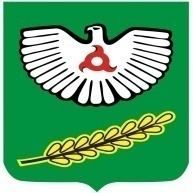                             ГIАЛГIАЙ                	               РЕСПУБЛИКА